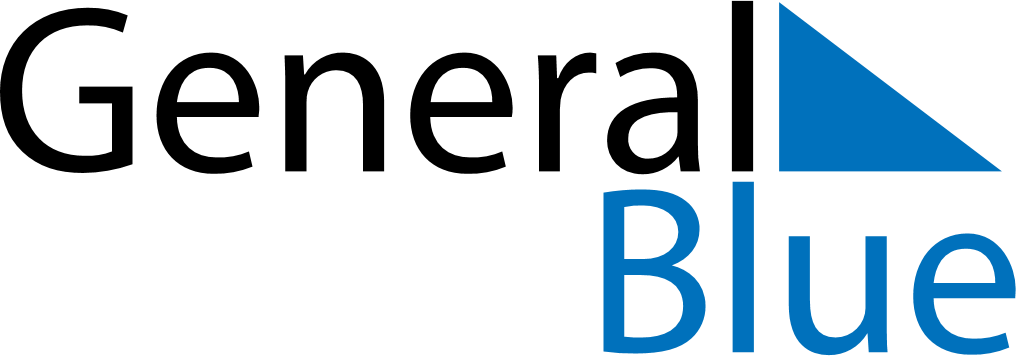 May 2024May 2024May 2024May 2024May 2024May 2024Sandsund, Ostrobothnia, FinlandSandsund, Ostrobothnia, FinlandSandsund, Ostrobothnia, FinlandSandsund, Ostrobothnia, FinlandSandsund, Ostrobothnia, FinlandSandsund, Ostrobothnia, FinlandSunday Monday Tuesday Wednesday Thursday Friday Saturday 1 2 3 4 Sunrise: 5:04 AM Sunset: 9:48 PM Daylight: 16 hours and 44 minutes. Sunrise: 5:00 AM Sunset: 9:51 PM Daylight: 16 hours and 50 minutes. Sunrise: 4:57 AM Sunset: 9:54 PM Daylight: 16 hours and 57 minutes. Sunrise: 4:54 AM Sunset: 9:57 PM Daylight: 17 hours and 3 minutes. 5 6 7 8 9 10 11 Sunrise: 4:50 AM Sunset: 10:00 PM Daylight: 17 hours and 9 minutes. Sunrise: 4:47 AM Sunset: 10:03 PM Daylight: 17 hours and 16 minutes. Sunrise: 4:44 AM Sunset: 10:06 PM Daylight: 17 hours and 22 minutes. Sunrise: 4:41 AM Sunset: 10:10 PM Daylight: 17 hours and 29 minutes. Sunrise: 4:37 AM Sunset: 10:13 PM Daylight: 17 hours and 35 minutes. Sunrise: 4:34 AM Sunset: 10:16 PM Daylight: 17 hours and 41 minutes. Sunrise: 4:31 AM Sunset: 10:19 PM Daylight: 17 hours and 48 minutes. 12 13 14 15 16 17 18 Sunrise: 4:28 AM Sunset: 10:22 PM Daylight: 17 hours and 54 minutes. Sunrise: 4:25 AM Sunset: 10:25 PM Daylight: 18 hours and 0 minutes. Sunrise: 4:21 AM Sunset: 10:28 PM Daylight: 18 hours and 6 minutes. Sunrise: 4:18 AM Sunset: 10:32 PM Daylight: 18 hours and 13 minutes. Sunrise: 4:15 AM Sunset: 10:35 PM Daylight: 18 hours and 19 minutes. Sunrise: 4:12 AM Sunset: 10:38 PM Daylight: 18 hours and 25 minutes. Sunrise: 4:09 AM Sunset: 10:41 PM Daylight: 18 hours and 31 minutes. 19 20 21 22 23 24 25 Sunrise: 4:06 AM Sunset: 10:44 PM Daylight: 18 hours and 37 minutes. Sunrise: 4:03 AM Sunset: 10:47 PM Daylight: 18 hours and 43 minutes. Sunrise: 4:00 AM Sunset: 10:50 PM Daylight: 18 hours and 49 minutes. Sunrise: 3:58 AM Sunset: 10:53 PM Daylight: 18 hours and 55 minutes. Sunrise: 3:55 AM Sunset: 10:56 PM Daylight: 19 hours and 1 minute. Sunrise: 3:52 AM Sunset: 10:59 PM Daylight: 19 hours and 7 minutes. Sunrise: 3:49 AM Sunset: 11:02 PM Daylight: 19 hours and 12 minutes. 26 27 28 29 30 31 Sunrise: 3:46 AM Sunset: 11:05 PM Daylight: 19 hours and 18 minutes. Sunrise: 3:44 AM Sunset: 11:08 PM Daylight: 19 hours and 23 minutes. Sunrise: 3:41 AM Sunset: 11:11 PM Daylight: 19 hours and 29 minutes. Sunrise: 3:39 AM Sunset: 11:13 PM Daylight: 19 hours and 34 minutes. Sunrise: 3:36 AM Sunset: 11:16 PM Daylight: 19 hours and 39 minutes. Sunrise: 3:34 AM Sunset: 11:19 PM Daylight: 19 hours and 44 minutes. 